Year 6 News LetterA new term with some exciting projects to get our teeth into!Our Learning This TermBig Idea: I Am A Part Of A Diverse World . This term we will to focus inclusion and acceptance. Our launch begins in the second week back whether we will work in Meadowside families across school looking at British values. We will then link our curriculum subjects along this theme and land with a playground protest!English – The first week of the term will be RE week and we will be looking at the philosophical question of: why is there suffering in our world; how religions explain suffering and their respective views on the afterlife.After RE week we will be looking at the text Young Gifted and Black by Jamia Wilson. Exploring racism and looking at persuasive language and speech writing.Maths – Will be taught independent from the topic. This term we will be looking at the topics of: Converting metric measuresArea, Perimeter and volume in shape – rectilinear, triangles and parallelogramsVolumeUsing ratios and proportions: language, calculations, word problemsCalculating scale factorsArt – We will be looking at the medium of printing.  Specifically, at how activists use print to communicate a message.History-  looking at the Edo civilization, often referred to as the Benin Empire Geography  - We will be looking at location knowledge of South America and focusing specifically on the cultural similarities and differences between Brazil and the UKPSHE - Our theme is ‘Healthy Me’ and we will focus on the drivers of ‘reflection’ and ‘resourcefulness’. Se below for a breakdown of objectives.Music - In Music, we will be learning the song: You’ve Got A Friend In Me. Describing, comparing and evaluating using appropriate and broad musical vocabulary.Reminders:P.E: Will now be on Monday and Friday. This terms topic will be netball.  Please makes sure your child has black shorts, a white t-shirt and trainers. We will be outside so please provide a pair of tracksuit bottoms and a sweatshirt.Homework: Given out on Friday expected in the following Friday. Please sign your child’s homework book each week to agree that the homework has been completed. Each week they will be expected to complete:Reading 3 x 30 minutes. At least one of these sessions should be with a parent or guardian enabling you to discuss the texts together (if you would like any question stems to assist with this please just ask me). Spelling will be given out each week, which we will also work on class. Preparing for a test on Friday.A short consolidation maths task.If you have any questions or queries, please do not hesitate to give me a call.                                            Regards, Mr Leverett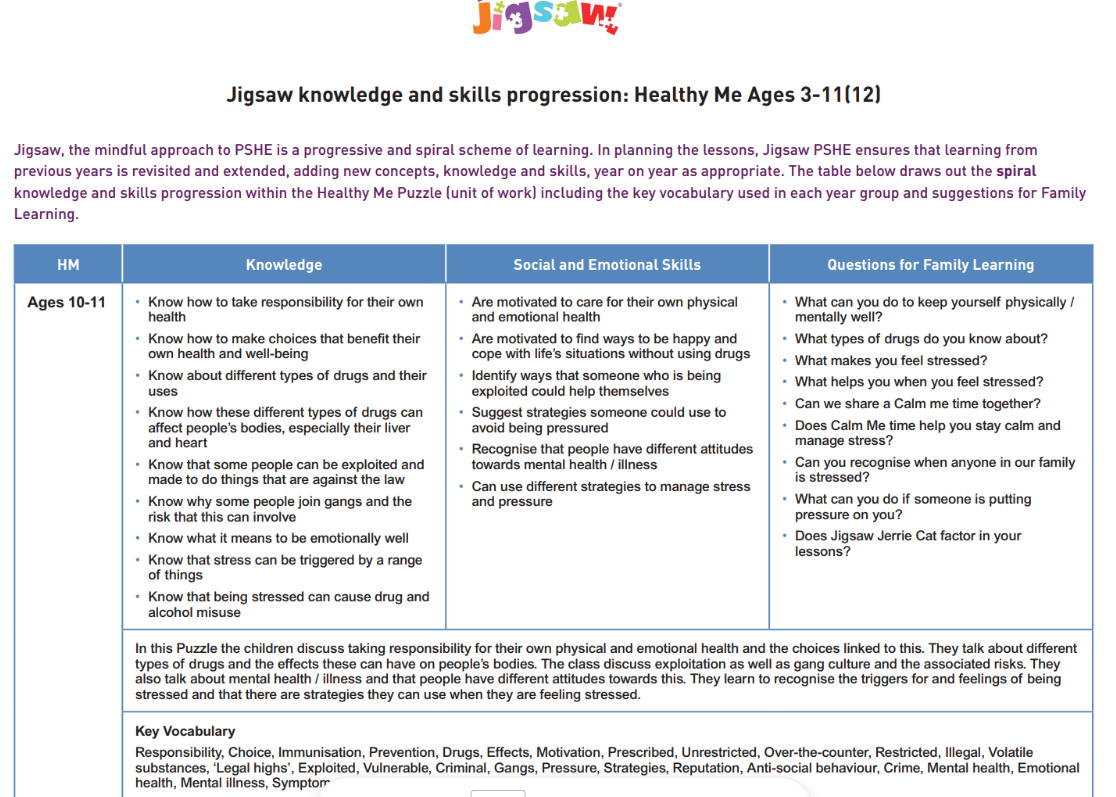 